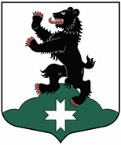 Муниципальное образование«Бугровское сельское поселение»Всеволожского муниципального района Ленинградской областиАДМИНИСТРАЦИЯПОСТАНОВЛЕНИЕ    17.02.2017          	                     	                    №  36           п. Бугры	В соответствии со статьей 33 Федерального закона от 06 октября 2003 гола № 131 - ФЗ «Об общих принципах организации местного самоуправления в Российской Федерации», решением совета депутатов МО «Бугровское сельское поселение» от 18.02.2015 № 22 «Об утверждении положения «Об организации деятельности старост, Общественных советов на территории  муниципального образования «Бугровское сельское поселение» Всеволожского муниципального района Ленинградской области», администрация МО «Бугровское сельское поселение», постановляет:Внести изменения в гр. «2016»  раздела 2 на 2016 год муниципальной программы «Развитие части территорий муниципального образования «Бугровское сельское поселение» Всеволожского муниципального района Ленинградской области на 2015 -2017 годы»  (с изменениями на 10 марта  2016г.) и утвердить в новой редакции согласно приложению.Настоящее постановление подлежит опубликованию на официальном сайте http://www.admbsp.ru/ и вступает в силу с момента опубликования.Контроль за исполнением настоящего постановления оставляю за собой.Глава администрации	                      				Г.И. ШороховПриложениек постановлению главы администрацииот _______________ № ______ О внесении изменений в постановление администрации № 169 от 18.03.2015 г. «Об утверждении муниципальной программы «Развитие части территорий муниципального образования «Бугровское сельское поселение» Всеволожского муниципального района  Ленинградской области на 2015 -2017 годы» (с изменениями на 10 марта  2016г.)№ п/п           МероприятияОтветственный исполнитель (участник)Объемы финансирования, тыс.рубОбъемы финансирования, тыс.рубОбъемы финансирования, тыс.рубОбъемы финансирования, тыс.руб№ п/п           МероприятияОтветственный исполнитель (участник)КБКв том числе по годамв том числе по годамв том числе по годам№ п/п           МероприятияОтветственный исполнитель (участник)КБК201520162017Задача 1. Благоустройство части территорийЗадача 1. Благоустройство части территорийМКУ «Агентство по строительству и развитию территорий»1.3д.Энколово: устройство пешеходной дорожки и отведение воды в лотках по ул.ЦентральнаяМКУ «Агентство по строительству и развитию территорий»0503 06001S0880 244575,31.3д.Энколово: устройство пешеходной дорожки и отведение воды в лотках по ул.ЦентральнаяМКУ «Агентство по строительству и развитию территорий»0503 0600170880 2442001.4д.Капитолово:устройство автомобильной стоянки (2ед.) на ул.МуравицкогоМКУ «Агентство по строительству и развитию территорий»0503 06001S0880 2441501.4д.Капитолово:устройство автомобильной стоянки (2ед.) на ул.МуравицкогоМКУ «Агентство по строительству и развитию территорий»0503 0600170880 2441501.5д. Мендсары:ремонт дороги,  ул.Центральная, ул.Луговая, ул.ДачнаяМКУ «Агентство по строительству и развитию территорий»0409 06001S0880 2447712,81.5д. Мендсары:ремонт дороги,  ул.Центральная, ул.Луговая, ул.ДачнаяМКУ «Агентство по строительству и развитию территорий»0409 0600170880 244667,86Итого 2016 годв том числе:средства местного бюджетасредства областного бюджетаИтого 2016 годв том числе:средства местного бюджетасредства областного бюджета9456,968438,11017,86